101 группаМатематикаВыполненную работу прислать на электронную почту IAZheleva@fa.ru до 19.03.2020Дисциплина: МатематикаГруппа: 101Тема: Производная и ее приложениеДомашнее задание: Выполнить задания контрольной работы. Найти производные функций:Материальная точка движется прямолинейно по закону  Найдите скорость точки в момент времени . (Перемещение измеряется в метрах).Напишите уравнение касательной к графику функции  в точке с абсциссой .Исследуйте функцию и постройте ее график: .ИсторияЕ-mail:  NVAnufrieva@fa.ruДисциплина: ИсторияГруппа: 101, 103Тема: Становление абсолютизма в Европе. Международные отношения и культурное развитие в XVII—XVIII векахЗаданиеПрочитайте теоретический материал по теме «Становление абсолютизма в Европе. Международные отношения и культурное развитие в XVII—XVIII веках» (Приложение 1), законспектируйте и устно выполните задания для самопроверки.Форма контроляКонспекты необходимо отправить по электронной почте на Е-mail:  NVAnufrieva@fa.ru в срок до 20 марта. Конспекты должны быть выполнены письменно и отсканированы или сфотографированы в отдельный файл. В названии (теме) письма необходимо указывать ФИО студента и номер группы.Источники:1. Артемов, В.В. История для профессий и специальностей технического, естественно-научного, социально-экономического профилей. Учебник. Ч. 1. – М., 2013. - §35, 39, 40. -С.215 – 221, 234-243.2. История. Пособие для студентов средних профессиональных учебных заведений /под ред. Самыгина П.С. – Ростов-на-Дону: Феникс, 2015.    Приложение 1.Материал для изучения1. Становление абсолютизма в европейских странах.Что такое абсолютизм. Абсолютизм пришел на смену сословно-представительной монархии, при которой правитель, принимая решения, учитывал мнения знати и представителей сословий.Абсолютизмом называется форма правления, при которой власть принадлежит исключительно монарху.В период становления абсолютизма в обществе возрастает заинтересованность в усилении верховной власти. Дворянство видело в ней источник доходов, предпринимательские круги — гаранта стабильности и процветания. Сильная власть способствовала росту престижа государства в мире, в чем заинтересованы все ее жители.Абсолютизм во Франции. Страной классического абсолютизма стала Франция. Основы абсолютизма во Франции были заложены в XV — XVI вв. Генеральные штаты в этот период почти не созывались, их заменили собрания назначенных королем лиц (нотабли). В распоряжении короля находились развитый государственный аппарат, с помощью которого велся сбор налогов, и большая армия.Правда, в крупных городах Франции существовали парламенты, которые несколько стесняли власть короля. Особенно этим отличался парламент Парижа, в обязанности которого входило регистрировать королевские указы и высказывать о них свое мнение.В XVII в., после окончания религиозных войн при короле Генрихе IV, абсолютизм во Франции утвердился окончательно. Одной из опор абсолютизма являлось стремление людей к миру, гарантия которого виделась в сильной королевской власти. Генрих IV подобрал талантливых помощников, одним из которых стал гугенот герцог Максимильен де Бетюн Сюлли. Ему удалось возродить экономику, создать крупные государственные мануфактуры, он же поощрял основание частных мануфактур.В 1610 г. Генрих IV был убит католиком-фанатиком. Королем стал 9-летний сын Генриха Людовик XIII. Малолетством правителя воспользовались вельможи, которые спровоцировали беспорядки в стране. Укрепление абсолютизма во Франции произошло в годы правления кардинала Ришелье (1624—1642), первого министра Людовика XIII. В этот период была ликвидирована «гугенотская республика» на юге страны. Ришельё принял решительные меры для подчинения знати. Многие замки были снесены, запретили дуэли между дворянами.В 1643 г. королем стал Людовик XIV, которому было пять лет. Он находился у власти до 1715 г., но до 1661 г. страной правил кардинал Мазарини, первый министр, продолживший политику Ришельё, направленную на укрепление абсолютизма. После упорной борьбы были подавлены выступления знати (фронда). При Мазарини значительно возросли налоги, укрепился государственный аппарат.С 1661 г. Людовик XIV лично занимался вопросами внешней и внутренней политики. Его правление характеризуется многочисленными войнами, самая известная из которых Война за испанское наследство 1701 —1714 гг. Он покровительствовал наукам и искусствам, но в то же время жестоко преследовал свободомыслие. По преданию, однажды в ответ на заявление, что парижский парламент представляет государство, Людовик XIV — Король-Солнце — произнес свою знаменитую фразу: «Государство — это я».Абсолютизм в Испании. В 1516 г. королем Испании стал Карл I, который унаследовал и владения Габсбургов в Германии. В 1519 г. он стал также и императором Священной Римской империи под именем Карл V. Под его властью оказались огромные земли, в том числе испанские владения в Америке. Говорили, что в империи Карла V никогда не заходит солнце. Сама Испания состояла из нескольких частей, которые и после объединения сохраняли автономию. Кастилия, Арагон, Каталония, Валенсия и Наварра имели свои сословно-представительные учреждения, своих вице-королей. Карл, стремясь создать всемирную империю, рассматривал Испанию как источник материальных и людских ресурсов для армии. При нем сильно возрос налоговый гнет. Однако его план создания мировой католической империи рухнул. В 1555 г. Карл V отказался от престола и передал Испанию вместе с Нидерландами своему сыну Филиппу II (1555 — 1598).При Филиппе II в Испании особенно ярко проявились черты абсолютизма, который имел здесь свои особенности, связанные с господством католичества. В стране свирепствовала инквизиция. Были приняты суровые меры против потомков мавров, принявших христианство (мориски). Результатом преследований морисков, выразившихся в массовых казнях и изгнаниях, стало ухудшение экономического положения.Огромные доходы, шедшие из Америки, первоначально способствовали развитию экономики. Однако наличие сравнительно легко доставшегося богатства способствовало тому, что власть, в отличие от других государств, почти не заботилась об экономике страны. Постепенно экономика приходила в упадок. Испания стала первой жертвой революции цен — товары здесь резко подорожали. Развитие тормозили огромные налоги, раздутые привилегии знати, затраты на колонии, массовый отъезд в Америку наиболее активной части населения.В первой половине XVI в. Испания считалась самой могучей военной державой, а испанские воины непобедимыми на поле боя. Однако при Филиппе II наметилось ослабление и в этой сфере. После присоединения в 1581 г. Португалии (где пресеклась правящая династия) Филипп II поставил перед ’ собой задачу подчинить и Англию, на королеве которой — Марии Тюдор (Кровавой) — он был женат. Однако после смерти Марии в 1588 г. и прихода к власти королевы Елизаветы I началось военное противостояние между двумя державами. В 1588 г. с помощью огромного испанского флота («Непобедимая армада») Филипп II попытался высадить десант на берегах Англии. Но английский флот нанес испанцам поражение и не позволил им осуществить свой замысел. При отступлении «Непобедимой армады» назад буря уничтожила почти все оставшиеся испанские суда. Морское могущество Испании было подорвано.Испания успешно воевала с турками-османами на Средиземном море и в Северной Африке, но особых выгод от своих побед здесь не получила. Бесполезным для упрочения позиций страны и затратным для казны оказалось вмешательство испанских войск в религиозные войны во Франции. Тяжелейший удар по могуществу Испании был нанесен в результате победы национально-освободительного движения в Нидерландах (1566 —1609).Абсолютизм в Англии. В XVI в. английские феодалы делились на старое и новое дворянство. Старое дворянство получало со своих крестьян оброк или имело доход с должностей. Новое дворянство (джентри) быстро богатело.Многие представители нового дворянства разводили в своих имениях овец, шерсть которых пользовалась большим спросом как сырье для производства тканей.Под пастбища для овец джентри часто забирали крестьянские наделы. Крестьян сгоняли с земли, а образовавшиеся пастбища огораживали заборами. Это явление получило название огораживание. Всех протестующих безжалостно истребляли. Земля приносила большой доход, и состоятельные люди из числа горожан и зажиточных крестьян охотно ее приобретали, пополняя ряды дворянства.С 1485 по 1603 г. Англией правила династия Тюдоров, с которой связано становление английского абсолютизма. Король Генрих VIII (1509 —1547) расправился с недовольной знатью. Эту политику продолжили его дочери — королевы Мария и Елизавета.Одним из средств укрепления абсолютизма в Англии стала Реформация, осуществленная при Генрихе VIII. Были изменены некоторые религиозные обряды, главой Церкви вместо папы объявлялся король. Реформация сопровождалась закрытием всех монастырей, преследованием и массовым истреблением монахов. Церковные и монастырские земли отошли государству.Реформация проводилась в условиях жестокого террора. От подданных требовали полного подчинения новой англиканской церкви. Отказ карался смертью. Так, жизнью поплатился лорд-канцлер короля, великий гуманист Томас Мор. Среди англичан было немало приверженцев еще более глубоких изменений религиозного учения на основе кальвинизма — пуритан. Попытка Марии Кровавой с помощью массового террора восстановить в стране католичество оказалась безуспешной.При Тюдорах усилилось стремление к захвату колоний. Королева Елизавета I поощряла действия пиратов. Ее фаворит капитан Фрэнсис Дрейк с небольшой эскадрой совершил второе в истории человечества кругосветное плавание и ограбил в ходе его многие испанские колонии. Англичане наживались и на работорговле.Просвещенный абсолютизм. Абсолютизм как форма правления продолжал существовать и в XVIII в. Подчиняясь требованиям времени, абсолютные монархи в ряде европейских стран стремились проводить преобразования, нацеленные на развитие экономики, улучшение управления государством, модернизацию армии, поддержку культуры. Они опирались на популярные тогда идеи, связанные с представлениям о решающей роли государственной власти в развитии общества. Позднее деятельность таких монархов получила название политики просвещенного абсолютизма. Наиболее известным воплощением этой политики стала деятельность правителей Пруссии и монархии Габсбургов. Королевство Пруссия сложилось на рубеже XVII — XVIII вв. из объединенных под властью династии Гогенцоллернов северогерманских государственных образований Бранденбурга и Пруссии. В 1740 г. королем здесь стал Фридрих II Великий. Это был образованный человек, талантливый политик и полководец. Его отличали небывалый цинизм и прагматизм. Он покровительствовал торговле, промышленности, сельскому хозяйству (например, поощрял посадку картофеля), реформировал управление государством, судебную систему (отменил пытки, ввел равенство всех перед законом, провозгласил независимость суда). При Фридрихе II в результате войн территория Пруссии значительно выросла — и она стала одним из ведущих государств Европы.Монархия Габсбургов представляла собой конгломерат территорий, в который входили Австрия, Чехия, Хорватия, отвоеванные у Османской империи Венгрия и некоторые южнославянские земли, Нидерланды, часть Италии. В исторической литературе монархию Габсбургов обычно называют Австрия. Императрица Мария Терезия (1740 —1780) провела в Австрии ряд реформ, нацеленных на укрепление государства и развитие экономики. С 1765 г. ее соправителем стал сын Иосиф II, также приверженец идей просвещенного абсолютизма. Им удалось добиться уменьшения влияний Церкви в стране, в пользу государства отошла часть монастырских земель. Иосиф II провозгласил равенство всех подданных, их право занимать любую государственную должность, отменил крепостное право, сохранявшееся в ряде регионов империи.ВОПРОСЫ И ЗАДАНИЯ ДЛЯ САМОПРОВЕРКИ1. Что такое абсолютизм? Почему он появился?2. Почему Францию называют страной классического абсолютизма?3. Каковы были особенности абсолютизма в Испании?4. Как сложился и развивался абсолютизм в Англии? 5. Сравните абсолютизм во Франции, Испании, Англии. Назовите общие и отличительные черты в проведении политики абсолютизма6. Что такое просвещенный абсолютизм? Чем он отличался от абсолютизма XVI — XVII вв.?2. Международные отношения в XVII —XVIII вв.Тридцатилетняя война. К началу XVII в. в Европе усилились влияние династии Габсбургов, представители которых правили в Священной Римской империи и Испании. Главным противником Габсбургов являлась Франция. С усилением Габсбургов не могли также примириться Дания и Швеция. Положение осложнялось из-за сохранения османской угрозы.Крупнейший международный конфликт XVII в. — Тридцатилетняя война 1618 —1648 гг. — начался как продолжение религиозных войн XVI в. Помимо религиозных разногласий между католиками и протестантами его причинами были противоречия между императором и князьями Германии, а также конфликт между Францией и Священной Римской империей и Испанией. Фактический правитель Франции кардинала А. Ришельё у себя в стране нанес решительный удар по гугенотам. Однако в Германии он поддержал протестантов, боровшихся против императора. В результате внутренний германский конфликт перерос в общеевропейскую войну.В 1618 г. в Чехии, где со времен Гуситских войн XV в. сильные позиции занимали близкие к протестантам гуситы, вспыхнуло восстание против Габсбургов. Однако в ноябре 1620 г. чехи и их союзники из числа немецких князей - протестантов были разгромлены в битве под Белой Горой. Это означало конец относительной независимости Чехии. В 1629 г. поражение потерпела Дания, вступившая в войну с императором в 1625 г. по призыву протестантских князей Германии.После этого в войну втянулась Швеция, которой помогали Франция и Россия. Выдающийся полководец шведский король Густав II Адольф одержал ряд побед над войсками Католической лиги, но погиб в 1632 г. в битве под Лютценом. Вскоре ослабленная шведская армия потерпела поражение, а крупнейшие протестантские князья заключили мир с императором. В сложившихся условиях в 1635 г. Франция открыто начала войну против императора Священной Римской империи и Испании. Французы и шведы в 1642 —1645 гг. несколько раз наносили поражения католическим армиям.В ходе войны стороны руководствовались принципом «Война кормит войну». Они нещадно грабили население, облагали его поборами, творили массовые расправы и насилия. Германия была опустошена, ее население сократилось на треть. В 1648 г. в Вестфалии были заключены два мирных договора. Франция получила приращения за счет Священной Римской империи. Швеция завладела почти всем южным берегом Балтийского моря, став одним из сильнейших государств Европы.Вестфальский мир, положивший конец Тридцатилетней войне, официально закрепил политическую раздробленность Германии, в которой власть императора отныне была сведена к нулю, а князья стали независимыми государями.Испания по завершении войны окончательно признала независимость Голландии. Мир между Францией и Испанией был заключен в 1659 г. Международные отношения во второй половине XVII в. Вторая половина XVII в. стала периодом усиления Франции. Этому способствовало ослабление ее соседей. Испания и Священная Римская империя переживали кризис после Тридцатилетней войны. В Англии после реставрации Стюартов правили родственники французского короля Людовика XIV, зависимые от него. С 1672 г. Людовик XIV вел войны за расширение своих владений. Две первые войны с Испанией были успешны, хотя присоединить полностью испанские Нидерланды, как планировал Людовик, не удалось. В 1681 г., воспользовавшись нападением на Вену турок, которых он поддерживал и натравлял на христианские страны, Людовик XIV1 захватил Страсбург. Но на этом его успехи закончились. К концу XVII в. экономика Франции оказалась подорвана непрерывными войнами. Тем временем все более усиливалась Британия. В ходе трех англо-голландских войн, в которых Англию поддержала Франция, англичане сумели потеснить и голландцев — своих главных конкурентов на морях и в дальних колониях. Колониальные владения Британии быстро росли. После «Славной революции» 1688—1689 гг. обстановка в Европе резко изменилась. Англо-французские противоречия стали главным источником напряженности на континенте.Войны XVIII в. В начале XVIII в. в Европе ожидали смерть бездетного испанского короля из династии Габсбургов. По завещанию он передавал свои владения ближайшему родственнику — внуку французского короля Людовика XIV. Возникла перспектива объединения Франции и Испании. Против этого выступили все соседи Франции, особенно Англия, у которой мог возникнуть мощный противник. Война за испанское наследство вспыхнула в 1701 г. Французские и испанские войска вскоре стали терпеть одно поражение за другим. Против них сложилась мощная коалиция (союз) в составе Англии, Австрии, Голландии и ряда других стран. Наступление полной катастрофы для Франции предотвратили только разногласия внутри этой коалиции. В 1713 —1714 гг. были заключены договоры, по которым внук Людовика оставался королем Испании, но объединение двух стран навсегда запрещалось. Франция лишилась части своих колоний в Америке. Нидерланды и испанские владения в Италии отошли к австрийским Габсбургам.В 1700 —1721 гг. шла Северная война, подорвавшая могущество Швеции. Россия, одержав победу, вошла в число великих держав.В 1740 г. вспыхнула Война за австрийское наследство, она длилась 8 лет. Король Пруссии Фридрих II захватил у Австрии Силезию. Австрию поддержали Англия, Россия и другие страны. Однако, отстояв свои остальные земли, Австрии так и не удалось вернуть Силезию.Семилетняя война 1756 —1763 гг. стала результатом острого клубка противоречий. Угроза со стороны быстро усиливающейся Пруссии вызвала «дипломатическую революцию»: сближение вековых врагов — Франции и монархии Габсбургов. К ним присоединилась Россия. Франция в союзе с Австрией мечтала взять у Англии реванш за недавние поражения. Англия же вступила в союз с Пруссией. Боевые действия Семилетней войны велись не только в Европе, но и в Америке, Азии, поэтому эту войну часто называют прообразом мировой войны. В Европе Франция, Австрия, Россия и ряд германских государств воевали с Пруссией во главе с Фридрихом II и ее союзниками из числа германских государств. Англия помогала Пруссии, но непосредственно в Европе в боевых действиях не участвовала. В союзе с Испанией она захватила все французские владения в Америке (Канада и Луизиана) и Индии. Между Россией и Англией сохранялись мирные отношения.Одним из самых ярких событий войны стало сражение при Кунерсдорфе 1 августа 1759 г., в ходе которого прусские войска были разгромлены русско-австрийской армией под командованием П. С. Салтыкова (Фридрих II думал о капитуляции и отречении от престола).На последнем этапе войны Франция захватила все владения английского короля в Европе. Однако эти победы были сведены на нет после прихода к власти в России ярого поклонника прусского короля императора Петра III. Франция не смогла воспользоваться результатами своих успехов и потому, что в ходе войны была подорвана ее экономика. Согласно мирным договорам, границы в Европе остались неизменными.ВОПРОСЫ И ЗАДАНИЯ ВОПРОСЫ И ЗАДАНИЯ ДЛЯ САМОПРОВЕРКИ1. Каковы были причины Тридцатилетней войны? Кто в ней участвовал? Каковы были ее результаты? 2. Почему Франция господствовала в Европе во второй половине XVII в.? Что ей удалось достичь в это время? Почему произошло ослабление Франции?3. Почему началась Война за испанское наследство? Чем она закончилась?4. В чем состояли особенности войн XVIII в.? Почему Семилетию войну называют прообразом мировой войны? Почему в Европе эта война закончилась безрезультатно? 5. Используя дополнительную литературу, напишите биографический очерк об одном из полководцев Западной Европы XVII — XVIII вв.3. Развитие европейской культуры и науки в XVII —XVIII вв. Эпоха Просвещения.Основные течения в европейской культуре XVII—XVIII вв. С конца XVI по середину XVIII в. в европейском искусств господствовал стиль барокко. Слово «барокко» означает «странный, причудливый». Для архитектуры барокко характерны богатая отделка, нарядные интерьеры, украшенные скульптурой.Во второй половине XVIII — начале XIX в. одним из основных течений в европейском искусстве становится классицизм. Общей чертой классицизма является обращение к античности как образцу. Классицизм утверждал представлений об идеально устроенном государстве, которому подчинен интересы сословий и отдельных личностей. Это определил основную тему искусства классицизма — конфликт личного чувства и гражданского долга.Романтизм — идейное и художественное направление, возникшее в европейских странах на рубеже XVIII и XIX вв. Для романтизма характерно неприятие действительности критика капиталистических порядков. Романтики искал новые идеалы, которые приобретали характер утопии.Одним из этапов в развитии литературы XVIII в. явился сентиментализм. Сентиментализм резко выступал против, классицизма, противопоставляя ему поэзию чувства и природы, изображение внутренних переживаний человека.Писатели. Английский писатель-сатирик Джонатан Свифт был автором многих сатир, в которых выступал как, вдохновитель освободительной борьбы ирландского народа. В своем самом знаменитом произведении «Путешествия Гулливера» под видом страны лилипутов он изобразил Англию, показав произвол и алчность богачей. Писатель осуждал социальную несправедливость, ужасы колонизации и кровопролитных войн, феодальные пережитки, однако не разделял и надежды на прогресс.Его современник и соотечественник Даниель Дефо прославился как автор романа «Робинзон Крузо» о человеке, жившем на необитаемом острове и благодаря трудолюбию и находчивости сумевшем нормально существовать вдали от общества.Славу французскому драматургу Пьеру Огюстену Бомарше принесли яркие и остроумные комедии «Севильский цирюльник» и «Женитьба Фигаро». Образ простолюдина Фигаро, его ум и изобретательность противопоставлены бездарности аристократа Альмавивы.Немецкий поэт Фридрих Шиллер еще в юности написал свою знаменитую драму «Разбойники». Такой же успех имели драмы «Заговор Фиеско в Генуе», «Коварство и любовь», трагедия «Дон Карлос». По мнению Шиллера, искусство - единственное средство достижения свободы. Иоганн Вольфганг Гёте — великий немецкий поэт и мыслитель — в условиях раздробленности в Германии стал борцом за самобытную национальную культуру. Он создал лирическую поэзию, близкую к народной песне и проникнутую философскими мыслями.Художники. Известным живописцем и графиком был француз Антуан Ватто. Он писал реалистичные жанровые картины, сцены военного быта, полные изящества и тонкой наблюдательности «галантные сцены» с кавалерами и дамами. Его картины наполнены проникновенным лиризмом.Художественный язык работ испанца Франсиско Хосе де Гойя достигает исключительной остроты и выразительности. В своем творчестве Гойя горячо откликался на все важнейшие события — нашествие Наполеона, революцию в Испании.Композиторы. Гуманистическое и народное искусство Иоганна Себастьяна Баха обобщило достижения европейской музыкальной культуры. Бах писал сюиты для оркестра и сонаты для флейты. Он значительно обогатил каждый из этих жанров. Людвиг ван Бетховен был известен не только как композитор, но и как блестящий пианист. Вершиной его творчества является Девятая симфония, написанная им за три год до смерти, в 1824 г.В музыке великого австрийского композитора Вольфганга Амадея Моцарта отразились передовые идеи века Просвещения. Моцарт обобщил художественный опыт различных национальных школ и традиций.Развитие науки. Основы свободной от влияния Церкви науки заложили такие ученые XV — XVII вв., как Френсис Бэкон, Николай Коперник, Джордано Бруно, Галилео Галилей* Рене Декарт и др.С начала XVII в. наука активно развивалась. К XIX в. сложилась целостная научная картина мира, в которой фактически не оставалось места для Бога.С начала XVIII в. техника становится фактором, определяющим могущество государства. Наука на данном этапе все более превращается в производительную силу общества.Развитие науки привело к созданию первых научных сообществ нового типа. К их числу, например, относится Лондонское королевское общество, созданное в 1660 г., и Парижская королевская академия наук, созданная в 1666 г. Эти сообщества существуют и поныне.Успехи научного познания вели к размышлениям об относительности религиозного обоснования моральных ценностей. Начались поиски светских нравственных ценностей, получили развитие идеи светского просвещения общества как условия его благополучия. С этим связано зарождение рационализма. Как философское направление рационализм противопоставлял мистике веру в силу человеческого разума. Основным критерием истинности знания рационалисты считали ясность и отчетливость идей человека. Рационалисты по разному относились к вопросу об отношении мышления к бытию. Так, нидерландский философ Бенедикт Спиноза был материалистом, а его немецкий коллега Готфрид Лейбниц — идеалистом, француз Рене Декарт придерживался дуалистических взглядов, признавая существование одновременно материализма и идеализма.Большую роль в развитии науки сыграли труды экономистов. Англичанин Адам Смит был одним из выдающихся представителей экономической науки. По мнению Смита, богатство страны заключается в массе произведенных в ней товаров. Ученый утверждал, что стремление людей улучшить свое материальное положение приведет общество к благосостоянию. Большую роль в развитии экономики он отводил свободной конкуренции. Смит впервые обрисовал структуру капиталистического общества, указав, что оно состоит из рабочих, капиталистов, землевладельцев.Идеология Просвещения. На рубеже XVII — XVIII вв. Европа вступила в эпоху Просвещения.Просвещение — это идейное движение, выступавшее за торжество разума, просвещения, науки.Одним из крупнейших деятелей эпохи Просвещения являлся выдающийся французский писатель Мари Франсуа Аруэ, писавший под псевдонимом Вольтер. В 1733 г. он опубликовал «Философские письма», в которых обличал феодальные порядки, религиозную нетерпимость. Вольтер выступал против сословного неравенства, но все же считал необходимым наличие социального неравенства, утверждал идею «просвещенной монархии». Ирония Вольтера обличала Церковь, суеверие, деспотизм, прочие источники зла в жизни общества.Одной из важных проблем в трудах французского мыслителя Шарля Луи Монтескьё является учение о происхождении и развитии государства. Монтескьё не верил в божественное происхождение государства. Ученый выступал против теорий, сравнивающих власть государя с властью отца,! Он считал, что государственная власть существует для народа и соответствует его характеру, доказывал, что народ имеет право выбирать своих руководителей и контролировать их. Важнейшее условие существования справедливого государства Монтескьё видел в разделении властей на три ветви: законодательную, исполнительную и судебную.Известный просветитель Жан Жак Руссо считал, что; движущей силой цивилизации является эгоизм. Он подробно рассмотрел вопрос о появлении неравенства. Первую ступень неравенства, по его мнению, обусловило появление частной собственности на землю. Неравенство усугубилось с возникновением государства — «заговора богатых». Наряду с имущественным неравенством образовалось политическое неравенство. Руссо — сторонник народного суверенитета. Идеалом для него была небольшая республика, в которой граждан могут сами принимать законы. Он мечтал превратить Европу в сообщество таких республик, установить такой общественный строй, где не было бы ни богатых, ни нищих. Руссо npизнавал право народа на восстание.Распространение идей Просвещения способствовал утверждению в европейском обществе новых ценностей высвобождению сознания людей от влияния религии пониманию важнейшей роли науки в развитии человечества.ВОПРОСЫ И ЗАДАНИЯ ДЛЯ САМОПРОВЕРКИ1. Кратко охарактеризуйте главные направления в искусстве Европы XVII — XVIII вв.2. Расскажите о самых известных европейских писателях, художниках, композиторах XVII — XVIII вв.3. Как развивалась наука в XVII — XVIII вв.?4. Что такое эпоха Просвещение? В чем состояли основные идеи главных деятелей Просвещения? 103 группаАнглийский языкРаботу необходимо выполнить и прислать на электронную почту в срок до 20.03.2020г. Адрес электронной почты преподавателя -   kharlamova.a@mail.ruПрочитайте текст и заполните таблицу. The USAThe United States of America is the fourth largest country in the world (after Russia, Canada, and China). It occupies the southern part of North America and stretches from the Pacific to the Atlantic Ocean. It also includes Alaska in the north and Hawaii in the Pacific Ocean. The total area of the country is about nine and a half million square kilometres. The USA borders on Canada in the north and on Mexico in the south. It also has a seaboarder with Russia.The USA is made up of 50 states and the District of Columbia where the capital of the country, Washington, is situated. The population of the country is about 250 million.If we look at the map of the USA, we can see lowlands and mountains. The highest mountains are the Rocky Mountains, the Cordillera, and the Sierra Nevada. The highest peak is Mount McKinley, which is located in Alaska.America's largest rivers are the Mississippi, the Missouri, the Rio Grande, and the Columbia. The Great Lakes on the border with Canada are the largest and deepest in the USA.The climate of the country varies greatly. The coldest regions are in the north. The climate of Alaska is arctic. The climate of the central part of the country is continental. The south has subtropical climate. Hot winds blowing from the Gulf of Mexico often bring typhoons. The climate along the Pacific coast is much warmer than that of the Atlantic coast.The USA is a highly developed industrial country. It is the leading producer of copper and oil and the worlds second producer of iron ore and coal. On the industrial enterprises of the country they produce aircrafts, cars, textiles, radio and television sets, weapon, furniture, and paper.Though mainly European and African in origin, the Americans are made up from nearly all races and nations, including the Chinese and the native Americans — Indians.The largest cities are New York, Los Angeles, Chicago, Philadelphia, Detroit, San Francisco, and others.The United States is a federal republic consisting of 50 states, each of which has its own government. The seat of the central (federal) government is Washington, D. C. According to the Constitution of the USA, the powers of the government are divided into 3 branches: the executive, headed by the President, the legislative, exercised by the Congress, and the juridical. The Congress consists of the Senate and the House of Representatives. There are two main political parties in the USA: the Republican and the Democratic.Прочитайте параграф и сделайте конспект. Past Simple - простое прошедшее времяВремя Past Simple используется для обозначения действия, которое произошло в определенное время в прошлом и время совершения которого уже истекло.Для уточнения момента совершения действия в прошлом при использовании времени Past Simple обычно используются такие слова, как:five days ago – пять дней назадlast year – в прошлом годуyesterday – вчераin 1980 – в 1980 годуи т.п.Образование Past SimpleУтвердительные предложения:Вопросительные предложения:Отрицательные предложения:Для того, чтобы поставить английский глагол во время Past Simple, нужно использовать его «вторую форму». Для большинства глаголов она образуется прибавлением окончания -ed:examine – examinedenjoy – enjoyedclose – closedОднако есть также достаточно большая группа неправильных английских глаголов, которые образуют форму прошедшего времени не по общим правилам, для них форму прошедшего времени нужно просто запомнить.We saw your dog two blocks from here.
Мы видели вашу собаку в двух кварталах отсюда.В вопросительном предложении перед подлежащим нужно использовать вспомогательный глагол do в прошедшем времени – did, а после подлежащего поставить основной, значимый глагол в начальной форме:Did you wash your hands?
Ты помыл руки?Did they sign the contract?
Они подписали контракт?В отрицательных предложениях перед глаголом нужно поставить вспомогательный глагол did и отрицательную частицу not:We did not find our car.
Мы не нашли свою машину.I did not understand this question.
Я не понял этот вопрос.Случаи употребления Past Simple:Указание на простое действие в прошлом:I saw Jeremy in the bank.
Я видел Джереми в банке.Регулярные, повторяющиеся действия в прошлом:The old man often visited me.
Старик часто меня навещал.I noticed this charming shop girl each time I went to buy something.
Я замечал эту очаровательную продавщицу каждый раз, когда шел за покупками.Перечисление последовательности действий в прошлом:I heard a strange sound, looked back, and saw a huge cat sitting on the table.
Я услышал странный звук, обернулся и увидел здоровенного кота, сидящего на столе.МатематикаВыполненную работу прислать на электронную почту IAZheleva@fa.ru до 19.03.2020Дисциплина: МатематикаГруппа: 103Тема: Производная и ее приложениеДомашнее задание: Выполнить задания контрольной работы. Найти производные функций:Материальная точка движется прямолинейно по закону  Найдите скорость точки в момент времени . (Перемещение измеряется в метрах).Напишите уравнение касательной к графику функции  в точке с абсциссой .Исследуйте функцию и постройте ее график: .ИсторияЕ-mail:  NVAnufrieva@fa.ruДисциплина: ИсторияГруппа: 103Тема: Становление абсолютизма в Европе. Международные отношения и культурное развитие в XVII—XVIII векахЗаданиеПрочитайте теоретический материал по теме «Становление абсолютизма в Европе. Международные отношения и культурное развитие в XVII—XVIII веках» (Приложение 1), законспектируйте и устно выполните задания для самопроверки.Форма контроляКонспекты необходимо отправить по электронной почте на Е-mail:  NVAnufrieva@fa.ru в срок до 20 марта. Конспекты должны быть выполнены письменно и отсканированы или сфотографированы в отдельный файл. В названии (теме) письма необходимо указывать ФИО студента и номер группы.Источники:1. Артемов, В.В. История для профессий и специальностей технического, естественно-научного, социально-экономического профилей. Учебник. Ч. 1. – М., 2013. - §35, 39, 40. -С.215 – 221, 234-243.2. История. Пособие для студентов средних профессиональных учебных заведений /под ред. Самыгина П.С. – Ростов-на-Дону: Феникс, 2015.    Приложение 1.Материал для изучения1. Становление абсолютизма в европейских странах.Что такое абсолютизм. Абсолютизм пришел на смену сословно-представительной монархии, при которой правитель, принимая решения, учитывал мнения знати и представителей сословий.Абсолютизмом называется форма правления, при которой власть принадлежит исключительно монарху.В период становления абсолютизма в обществе возрастает заинтересованность в усилении верховной власти. Дворянство видело в ней источник доходов, предпринимательские круги — гаранта стабильности и процветания. Сильная власть способствовала росту престижа государства в мире, в чем заинтересованы все ее жители.Абсолютизм во Франции. Страной классического абсолютизма стала Франция. Основы абсолютизма во Франции были заложены в XV — XVI вв. Генеральные штаты в этот период почти не созывались, их заменили собрания назначенных королем лиц (нотабли). В распоряжении короля находились развитый государственный аппарат, с помощью которого велся сбор налогов, и большая армия.Правда, в крупных городах Франции существовали парламенты, которые несколько стесняли власть короля. Особенно этим отличался парламент Парижа, в обязанности которого входило регистрировать королевские указы и высказывать о них свое мнение.В XVII в., после окончания религиозных войн при короле Генрихе IV, абсолютизм во Франции утвердился окончательно. Одной из опор абсолютизма являлось стремление людей к миру, гарантия которого виделась в сильной королевской власти. Генрих IV подобрал талантливых помощников, одним из которых стал гугенот герцог Максимильен де Бетюн Сюлли. Ему удалось возродить экономику, создать крупные государственные мануфактуры, он же поощрял основание частных мануфактур.В 1610 г. Генрих IV был убит католиком-фанатиком. Королем стал 9-летний сын Генриха Людовик XIII. Малолетством правителя воспользовались вельможи, которые спровоцировали беспорядки в стране. Укрепление абсолютизма во Франции произошло в годы правления кардинала Ришелье (1624—1642), первого министра Людовика XIII. В этот период была ликвидирована «гугенотская республика» на юге страны. Ришельё принял решительные меры для подчинения знати. Многие замки были снесены, запретили дуэли между дворянами.В 1643 г. королем стал Людовик XIV, которому было пять лет. Он находился у власти до 1715 г., но до 1661 г. страной правил кардинал Мазарини, первый министр, продолживший политику Ришельё, направленную на укрепление абсолютизма. После упорной борьбы были подавлены выступления знати (фронда). При Мазарини значительно возросли налоги, укрепился государственный аппарат.С 1661 г. Людовик XIV лично занимался вопросами внешней и внутренней политики. Его правление характеризуется многочисленными войнами, самая известная из которых Война за испанское наследство 1701 —1714 гг. Он покровительствовал наукам и искусствам, но в то же время жестоко преследовал свободомыслие. По преданию, однажды в ответ на заявление, что парижский парламент представляет государство, Людовик XIV — Король-Солнце — произнес свою знаменитую фразу: «Государство — это я».Абсолютизм в Испании. В 1516 г. королем Испании стал Карл I, который унаследовал и владения Габсбургов в Германии. В 1519 г. он стал также и императором Священной Римской империи под именем Карл V. Под его властью оказались огромные земли, в том числе испанские владения в Америке. Говорили, что в империи Карла V никогда не заходит солнце. Сама Испания состояла из нескольких частей, которые и после объединения сохраняли автономию. Кастилия, Арагон, Каталония, Валенсия и Наварра имели свои сословно-представительные учреждения, своих вице-королей. Карл, стремясь создать всемирную империю, рассматривал Испанию как источник материальных и людских ресурсов для армии. При нем сильно возрос налоговый гнет. Однако его план создания мировой католической империи рухнул. В 1555 г. Карл V отказался от престола и передал Испанию вместе с Нидерландами своему сыну Филиппу II (1555 — 1598).При Филиппе II в Испании особенно ярко проявились черты абсолютизма, который имел здесь свои особенности, связанные с господством католичества. В стране свирепствовала инквизиция. Были приняты суровые меры против потомков мавров, принявших христианство (мориски). Результатом преследований морисков, выразившихся в массовых казнях и изгнаниях, стало ухудшение экономического положения.Огромные доходы, шедшие из Америки, первоначально способствовали развитию экономики. Однако наличие сравнительно легко доставшегося богатства способствовало тому, что власть, в отличие от других государств, почти не заботилась об экономике страны. Постепенно экономика приходила в упадок. Испания стала первой жертвой революции цен — товары здесь резко подорожали. Развитие тормозили огромные налоги, раздутые привилегии знати, затраты на колонии, массовый отъезд в Америку наиболее активной части населения.В первой половине XVI в. Испания считалась самой могучей военной державой, а испанские воины непобедимыми на поле боя. Однако при Филиппе II наметилось ослабление и в этой сфере. После присоединения в 1581 г. Португалии (где пресеклась правящая династия) Филипп II поставил перед ’ собой задачу подчинить и Англию, на королеве которой — Марии Тюдор (Кровавой) — он был женат. Однако после смерти Марии в 1588 г. и прихода к власти королевы Елизаветы I началось военное противостояние между двумя державами. В 1588 г. с помощью огромного испанского флота («Непобедимая армада») Филипп II попытался высадить десант на берегах Англии. Но английский флот нанес испанцам поражение и не позволил им осуществить свой замысел. При отступлении «Непобедимой армады» назад буря уничтожила почти все оставшиеся испанские суда. Морское могущество Испании было подорвано.Испания успешно воевала с турками-османами на Средиземном море и в Северной Африке, но особых выгод от своих побед здесь не получила. Бесполезным для упрочения позиций страны и затратным для казны оказалось вмешательство испанских войск в религиозные войны во Франции. Тяжелейший удар по могуществу Испании был нанесен в результате победы национально-освободительного движения в Нидерландах (1566 —1609).Абсолютизм в Англии. В XVI в. английские феодалы делились на старое и новое дворянство. Старое дворянство получало со своих крестьян оброк или имело доход с должностей. Новое дворянство (джентри) быстро богатело.Многие представители нового дворянства разводили в своих имениях овец, шерсть которых пользовалась большим спросом как сырье для производства тканей.Под пастбища для овец джентри часто забирали крестьянские наделы. Крестьян сгоняли с земли, а образовавшиеся пастбища огораживали заборами. Это явление получило название огораживание. Всех протестующих безжалостно истребляли. Земля приносила большой доход, и состоятельные люди из числа горожан и зажиточных крестьян охотно ее приобретали, пополняя ряды дворянства.С 1485 по 1603 г. Англией правила династия Тюдоров, с которой связано становление английского абсолютизма. Король Генрих VIII (1509 —1547) расправился с недовольной знатью. Эту политику продолжили его дочери — королевы Мария и Елизавета.Одним из средств укрепления абсолютизма в Англии стала Реформация, осуществленная при Генрихе VIII. Были изменены некоторые религиозные обряды, главой Церкви вместо папы объявлялся король. Реформация сопровождалась закрытием всех монастырей, преследованием и массовым истреблением монахов. Церковные и монастырские земли отошли государству.Реформация проводилась в условиях жестокого террора. От подданных требовали полного подчинения новой англиканской церкви. Отказ карался смертью. Так, жизнью поплатился лорд-канцлер короля, великий гуманист Томас Мор. Среди англичан было немало приверженцев еще более глубоких изменений религиозного учения на основе кальвинизма — пуритан. Попытка Марии Кровавой с помощью массового террора восстановить в стране католичество оказалась безуспешной.При Тюдорах усилилось стремление к захвату колоний. Королева Елизавета I поощряла действия пиратов. Ее фаворит капитан Фрэнсис Дрейк с небольшой эскадрой совершил второе в истории человечества кругосветное плавание и ограбил в ходе его многие испанские колонии. Англичане наживались и на работорговле.Просвещенный абсолютизм. Абсолютизм как форма правления продолжал существовать и в XVIII в. Подчиняясь требованиям времени, абсолютные монархи в ряде европейских стран стремились проводить преобразования, нацеленные на развитие экономики, улучшение управления государством, модернизацию армии, поддержку культуры. Они опирались на популярные тогда идеи, связанные с представлениям о решающей роли государственной власти в развитии общества. Позднее деятельность таких монархов получила название политики просвещенного абсолютизма. Наиболее известным воплощением этой политики стала деятельность правителей Пруссии и монархии Габсбургов. Королевство Пруссия сложилось на рубеже XVII — XVIII вв. из объединенных под властью династии Гогенцоллернов северогерманских государственных образований Бранденбурга и Пруссии. В 1740 г. королем здесь стал Фридрих II Великий. Это был образованный человек, талантливый политик и полководец. Его отличали небывалый цинизм и прагматизм. Он покровительствовал торговле, промышленности, сельскому хозяйству (например, поощрял посадку картофеля), реформировал управление государством, судебную систему (отменил пытки, ввел равенство всех перед законом, провозгласил независимость суда). При Фридрихе II в результате войн территория Пруссии значительно выросла — и она стала одним из ведущих государств Европы.Монархия Габсбургов представляла собой конгломерат территорий, в который входили Австрия, Чехия, Хорватия, отвоеванные у Османской империи Венгрия и некоторые южнославянские земли, Нидерланды, часть Италии. В исторической литературе монархию Габсбургов обычно называют Австрия. Императрица Мария Терезия (1740 —1780) провела в Австрии ряд реформ, нацеленных на укрепление государства и развитие экономики. С 1765 г. ее соправителем стал сын Иосиф II, также приверженец идей просвещенного абсолютизма. Им удалось добиться уменьшения влияний Церкви в стране, в пользу государства отошла часть монастырских земель. Иосиф II провозгласил равенство всех подданных, их право занимать любую государственную должность, отменил крепостное право, сохранявшееся в ряде регионов империи.ВОПРОСЫ И ЗАДАНИЯ ДЛЯ САМОПРОВЕРКИ1. Что такое абсолютизм? Почему он появился?2. Почему Францию называют страной классического абсолютизма?3. Каковы были особенности абсолютизма в Испании?4. Как сложился и развивался абсолютизм в Англии? 5. Сравните абсолютизм во Франции, Испании, Англии. Назовите общие и отличительные черты в проведении политики абсолютизма6. Что такое просвещенный абсолютизм? Чем он отличался от абсолютизма XVI — XVII вв.?2. Международные отношения в XVII —XVIII вв.Тридцатилетняя война. К началу XVII в. в Европе усилились влияние династии Габсбургов, представители которых правили в Священной Римской империи и Испании. Главным противником Габсбургов являлась Франция. С усилением Габсбургов не могли также примириться Дания и Швеция. Положение осложнялось из-за сохранения османской угрозы.Крупнейший международный конфликт XVII в. — Тридцатилетняя война 1618 —1648 гг. — начался как продолжение религиозных войн XVI в. Помимо религиозных разногласий между католиками и протестантами его причинами были противоречия между императором и князьями Германии, а также конфликт между Францией и Священной Римской империей и Испанией. Фактический правитель Франции кардинала А. Ришельё у себя в стране нанес решительный удар по гугенотам. Однако в Германии он поддержал протестантов, боровшихся против императора. В результате внутренний германский конфликт перерос в общеевропейскую войну.В 1618 г. в Чехии, где со времен Гуситских войн XV в. сильные позиции занимали близкие к протестантам гуситы, вспыхнуло восстание против Габсбургов. Однако в ноябре 1620 г. чехи и их союзники из числа немецких князей - протестантов были разгромлены в битве под Белой Горой. Это означало конец относительной независимости Чехии. В 1629 г. поражение потерпела Дания, вступившая в войну с императором в 1625 г. по призыву протестантских князей Германии.После этого в войну втянулась Швеция, которой помогали Франция и Россия. Выдающийся полководец шведский король Густав II Адольф одержал ряд побед над войсками Католической лиги, но погиб в 1632 г. в битве под Лютценом. Вскоре ослабленная шведская армия потерпела поражение, а крупнейшие протестантские князья заключили мир с императором. В сложившихся условиях в 1635 г. Франция открыто начала войну против императора Священной Римской империи и Испании. Французы и шведы в 1642 —1645 гг. несколько раз наносили поражения католическим армиям.В ходе войны стороны руководствовались принципом «Война кормит войну». Они нещадно грабили население, облагали его поборами, творили массовые расправы и насилия. Германия была опустошена, ее население сократилось на треть. В 1648 г. в Вестфалии были заключены два мирных договора. Франция получила приращения за счет Священной Римской империи. Швеция завладела почти всем южным берегом Балтийского моря, став одним из сильнейших государств Европы.Вестфальский мир, положивший конец Тридцатилетней войне, официально закрепил политическую раздробленность Германии, в которой власть императора отныне была сведена к нулю, а князья стали независимыми государями.Испания по завершении войны окончательно признала независимость Голландии. Мир между Францией и Испанией был заключен в 1659 г. Международные отношения во второй половине XVII в. Вторая половина XVII в. стала периодом усиления Франции. Этому способствовало ослабление ее соседей. Испания и Священная Римская империя переживали кризис после Тридцатилетней войны. В Англии после реставрации Стюартов правили родственники французского короля Людовика XIV, зависимые от него. С 1672 г. Людовик XIV вел войны за расширение своих владений. Две первые войны с Испанией были успешны, хотя присоединить полностью испанские Нидерланды, как планировал Людовик, не удалось. В 1681 г., воспользовавшись нападением на Вену турок, которых он поддерживал и натравлял на христианские страны, Людовик XIV1 захватил Страсбург. Но на этом его успехи закончились. К концу XVII в. экономика Франции оказалась подорвана непрерывными войнами. Тем временем все более усиливалась Британия. В ходе трех англо-голландских войн, в которых Англию поддержала Франция, англичане сумели потеснить и голландцев — своих главных конкурентов на морях и в дальних колониях. Колониальные владения Британии быстро росли. После «Славной революции» 1688—1689 гг. обстановка в Европе резко изменилась. Англо-французские противоречия стали главным источником напряженности на континенте.Войны XVIII в. В начале XVIII в. в Европе ожидали смерть бездетного испанского короля из династии Габсбургов. По завещанию он передавал свои владения ближайшему родственнику — внуку французского короля Людовика XIV. Возникла перспектива объединения Франции и Испании. Против этого выступили все соседи Франции, особенно Англия, у которой мог возникнуть мощный противник. Война за испанское наследство вспыхнула в 1701 г. Французские и испанские войска вскоре стали терпеть одно поражение за другим. Против них сложилась мощная коалиция (союз) в составе Англии, Австрии, Голландии и ряда других стран. Наступление полной катастрофы для Франции предотвратили только разногласия внутри этой коалиции. В 1713 —1714 гг. были заключены договоры, по которым внук Людовика оставался королем Испании, но объединение двух стран навсегда запрещалось. Франция лишилась части своих колоний в Америке. Нидерланды и испанские владения в Италии отошли к австрийским Габсбургам.В 1700 —1721 гг. шла Северная война, подорвавшая могущество Швеции. Россия, одержав победу, вошла в число великих держав.В 1740 г. вспыхнула Война за австрийское наследство, она длилась 8 лет. Король Пруссии Фридрих II захватил у Австрии Силезию. Австрию поддержали Англия, Россия и другие страны. Однако, отстояв свои остальные земли, Австрии так и не удалось вернуть Силезию.Семилетняя война 1756 —1763 гг. стала результатом острого клубка противоречий. Угроза со стороны быстро усиливающейся Пруссии вызвала «дипломатическую революцию»: сближение вековых врагов — Франции и монархии Габсбургов. К ним присоединилась Россия. Франция в союзе с Австрией мечтала взять у Англии реванш за недавние поражения. Англия же вступила в союз с Пруссией. Боевые действия Семилетней войны велись не только в Европе, но и в Америке, Азии, поэтому эту войну часто называют прообразом мировой войны. В Европе Франция, Австрия, Россия и ряд германских государств воевали с Пруссией во главе с Фридрихом II и ее союзниками из числа германских государств. Англия помогала Пруссии, но непосредственно в Европе в боевых действиях не участвовала. В союзе с Испанией она захватила все французские владения в Америке (Канада и Луизиана) и Индии. Между Россией и Англией сохранялись мирные отношения.Одним из самых ярких событий войны стало сражение при Кунерсдорфе 1 августа 1759 г., в ходе которого прусские войска были разгромлены русско-австрийской армией под командованием П. С. Салтыкова (Фридрих II думал о капитуляции и отречении от престола).На последнем этапе войны Франция захватила все владения английского короля в Европе. Однако эти победы были сведены на нет после прихода к власти в России ярого поклонника прусского короля императора Петра III. Франция не смогла воспользоваться результатами своих успехов и потому, что в ходе войны была подорвана ее экономика. Согласно мирным договорам, границы в Европе остались неизменными.ВОПРОСЫ И ЗАДАНИЯ ВОПРОСЫ И ЗАДАНИЯ ДЛЯ САМОПРОВЕРКИ1. Каковы были причины Тридцатилетней войны? Кто в ней участвовал? Каковы были ее результаты? 2. Почему Франция господствовала в Европе во второй половине XVII в.? Что ей удалось достичь в это время? Почему произошло ослабление Франции?3. Почему началась Война за испанское наследство? Чем она закончилась?4. В чем состояли особенности войн XVIII в.? Почему Семилетию войну называют прообразом мировой войны? Почему в Европе эта война закончилась безрезультатно? 5. Используя дополнительную литературу, напишите биографический очерк об одном из полководцев Западной Европы XVII — XVIII вв.3. Развитие европейской культуры и науки в XVII —XVIII вв. Эпоха Просвещения.Основные течения в европейской культуре XVII—XVIII вв. С конца XVI по середину XVIII в. в европейском искусств господствовал стиль барокко. Слово «барокко» означает «странный, причудливый». Для архитектуры барокко характерны богатая отделка, нарядные интерьеры, украшенные скульптурой.Во второй половине XVIII — начале XIX в. одним из основных течений в европейском искусстве становится классицизм. Общей чертой классицизма является обращение к античности как образцу. Классицизм утверждал представлений об идеально устроенном государстве, которому подчинен интересы сословий и отдельных личностей. Это определил основную тему искусства классицизма — конфликт личного чувства и гражданского долга.Романтизм — идейное и художественное направление, возникшее в европейских странах на рубеже XVIII и XIX вв. Для романтизма характерно неприятие действительности критика капиталистических порядков. Романтики искал новые идеалы, которые приобретали характер утопии.Одним из этапов в развитии литературы XVIII в. явился сентиментализм. Сентиментализм резко выступал против, классицизма, противопоставляя ему поэзию чувства и природы, изображение внутренних переживаний человека.Писатели. Английский писатель-сатирик Джонатан Свифт был автором многих сатир, в которых выступал как, вдохновитель освободительной борьбы ирландского народа. В своем самом знаменитом произведении «Путешествия Гулливера» под видом страны лилипутов он изобразил Англию, показав произвол и алчность богачей. Писатель осуждал социальную несправедливость, ужасы колонизации и кровопролитных войн, феодальные пережитки, однако не разделял и надежды на прогресс.Его современник и соотечественник Даниель Дефо прославился как автор романа «Робинзон Крузо» о человеке, жившем на необитаемом острове и благодаря трудолюбию и находчивости сумевшем нормально существовать вдали от общества.Славу французскому драматургу Пьеру Огюстену Бомарше принесли яркие и остроумные комедии «Севильский цирюльник» и «Женитьба Фигаро». Образ простолюдина Фигаро, его ум и изобретательность противопоставлены бездарности аристократа Альмавивы.Немецкий поэт Фридрих Шиллер еще в юности написал свою знаменитую драму «Разбойники». Такой же успех имели драмы «Заговор Фиеско в Генуе», «Коварство и любовь», трагедия «Дон Карлос». По мнению Шиллера, искусство - единственное средство достижения свободы. Иоганн Вольфганг Гёте — великий немецкий поэт и мыслитель — в условиях раздробленности в Германии стал борцом за самобытную национальную культуру. Он создал лирическую поэзию, близкую к народной песне и проникнутую философскими мыслями.Художники. Известным живописцем и графиком был француз Антуан Ватто. Он писал реалистичные жанровые картины, сцены военного быта, полные изящества и тонкой наблюдательности «галантные сцены» с кавалерами и дамами. Его картины наполнены проникновенным лиризмом.Художественный язык работ испанца Франсиско Хосе де Гойя достигает исключительной остроты и выразительности. В своем творчестве Гойя горячо откликался на все важнейшие события — нашествие Наполеона, революцию в Испании.Композиторы. Гуманистическое и народное искусство Иоганна Себастьяна Баха обобщило достижения европейской музыкальной культуры. Бах писал сюиты для оркестра и сонаты для флейты. Он значительно обогатил каждый из этих жанров. Людвиг ван Бетховен был известен не только как композитор, но и как блестящий пианист. Вершиной его творчества является Девятая симфония, написанная им за три год до смерти, в 1824 г.В музыке великого австрийского композитора Вольфганга Амадея Моцарта отразились передовые идеи века Просвещения. Моцарт обобщил художественный опыт различных национальных школ и традиций.Развитие науки. Основы свободной от влияния Церкви науки заложили такие ученые XV — XVII вв., как Френсис Бэкон, Николай Коперник, Джордано Бруно, Галилео Галилей* Рене Декарт и др.С начала XVII в. наука активно развивалась. К XIX в. сложилась целостная научная картина мира, в которой фактически не оставалось места для Бога.С начала XVIII в. техника становится фактором, определяющим могущество государства. Наука на данном этапе все более превращается в производительную силу общества.Развитие науки привело к созданию первых научных сообществ нового типа. К их числу, например, относится Лондонское королевское общество, созданное в 1660 г., и Парижская королевская академия наук, созданная в 1666 г. Эти сообщества существуют и поныне.Успехи научного познания вели к размышлениям об относительности религиозного обоснования моральных ценностей. Начались поиски светских нравственных ценностей, получили развитие идеи светского просвещения общества как условия его благополучия. С этим связано зарождение рационализма. Как философское направление рационализм противопоставлял мистике веру в силу человеческого разума. Основным критерием истинности знания рационалисты считали ясность и отчетливость идей человека. Рационалисты по разному относились к вопросу об отношении мышления к бытию. Так, нидерландский философ Бенедикт Спиноза был материалистом, а его немецкий коллега Готфрид Лейбниц — идеалистом, француз Рене Декарт придерживался дуалистических взглядов, признавая существование одновременно материализма и идеализма.Большую роль в развитии науки сыграли труды экономистов. Англичанин Адам Смит был одним из выдающихся представителей экономической науки. По мнению Смита, богатство страны заключается в массе произведенных в ней товаров. Ученый утверждал, что стремление людей улучшить свое материальное положение приведет общество к благосостоянию. Большую роль в развитии экономики он отводил свободной конкуренции. Смит впервые обрисовал структуру капиталистического общества, указав, что оно состоит из рабочих, капиталистов, землевладельцев.Идеология Просвещения. На рубеже XVII — XVIII вв. Европа вступила в эпоху Просвещения.Просвещение — это идейное движение, выступавшее за торжество разума, просвещения, науки.Одним из крупнейших деятелей эпохи Просвещения являлся выдающийся французский писатель Мари Франсуа Аруэ, писавший под псевдонимом Вольтер. В 1733 г. он опубликовал «Философские письма», в которых обличал феодальные порядки, религиозную нетерпимость. Вольтер выступал против сословного неравенства, но все же считал необходимым наличие социального неравенства, утверждал идею «просвещенной монархии». Ирония Вольтера обличала Церковь, суеверие, деспотизм, прочие источники зла в жизни общества.Одной из важных проблем в трудах французского мыслителя Шарля Луи Монтескьё является учение о происхождении и развитии государства. Монтескьё не верил в божественное происхождение государства. Ученый выступал против теорий, сравнивающих власть государя с властью отца,! Он считал, что государственная власть существует для народа и соответствует его характеру, доказывал, что народ имеет право выбирать своих руководителей и контролировать их. Важнейшее условие существования справедливого государства Монтескьё видел в разделении властей на три ветви: законодательную, исполнительную и судебную.Известный просветитель Жан Жак Руссо считал, что; движущей силой цивилизации является эгоизм. Он подробно рассмотрел вопрос о появлении неравенства. Первую ступень неравенства, по его мнению, обусловило появление частной собственности на землю. Неравенство усугубилось с возникновением государства — «заговора богатых». Наряду с имущественным неравенством образовалось политическое неравенство. Руссо — сторонник народного суверенитета. Идеалом для него была небольшая республика, в которой граждан могут сами принимать законы. Он мечтал превратить Европу в сообщество таких республик, установить такой общественный строй, где не было бы ни богатых, ни нищих. Руссо npизнавал право народа на восстание.Распространение идей Просвещения способствовал утверждению в европейском обществе новых ценностей высвобождению сознания людей от влияния религии пониманию важнейшей роли науки в развитии человечества.ВОПРОСЫ И ЗАДАНИЯ ДЛЯ САМОПРОВЕРКИ1. Кратко охарактеризуйте главные направления в искусстве Европы XVII — XVIII вв.2. Расскажите о самых известных европейских писателях, художниках, композиторах XVII — XVIII вв.3. Как развивалась наука в XVII — XVIII вв.?4. Что такое эпоха Просвещение? В чем состояли основные идеи главных деятелей Просвещения? ИнформатикаВыполненную работу прислать на электронную почту IAZheleva@fa.ru до 20.03.2020Дисциплина: ИнформатикаГруппа: 103Тема: Создание таблиц средствами Microsoft Word.Домашнее задание: Познакомиться со способами создания и редактирования таблиц, посмотрев видеоурок https://www.youtube.com/watch?v=MEBM611hLoQ.Выполнить задания, приведенные ниже:Задание 1.Создайте в новом документе таблицу с заданным форматированием (см. Таблица 1).Таблица 1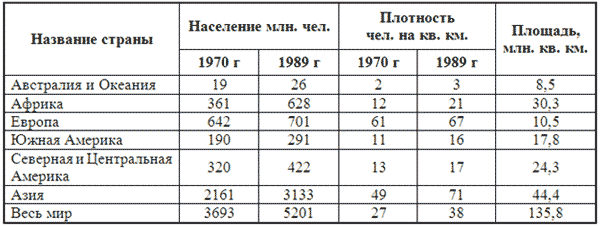 Ключ к заданию:1. Вставьте таблицу, используя команду Вставка-Таблица, предварительно определив количество столбцов — 6, строк — 9.
2. Установите ширину столбцов: 1—4,5 см, 2-5—1,8 см, 6—2,4 см.
Для этого используйте команду Свойства таблицы из контекстного меню выделенного столбца.3. Выполните обрамление таблицы, используя команду Границы и заливка из контекстного меню, предварительно выделив всю таблицу (см. Рисунок 1).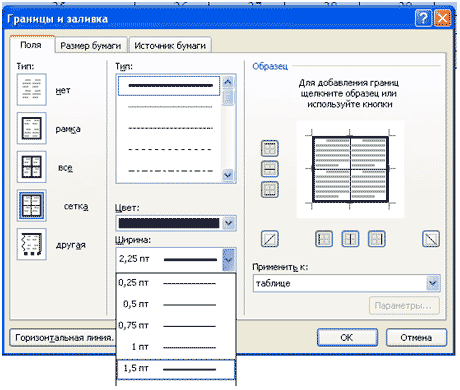 Рисунок 14. Отформатируйте текст таблицы по образцу Таблица 1. Для ячеек заголовка таблицы (строки 1-2) выполните выравнивание по центру и по середине ячейки. Для этого выполните команду контекстного меню Выравнивание ячеек (Рисунок 2).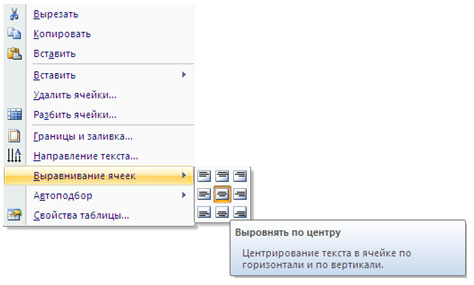 Рисунок 2Задание 2. Составьте таблицу, используя следующие данные:Затраты на посадку 1 га садов и ягодников
в центральных областях России в 1980
Оплата труда при посадке крыжовника — 167 руб.
Горючее, ядохимикаты и гербициды для посадки земляники — 116 руб.
Удобрения при посадке черной смородины — 585 руб.
Материал на шпалеру при посадке малины — 780 руб.
Горючее, ядохимикаты и гербициды для посадки черной смородины — 90 руб.
Посадочный материал при посадке земляники — 1750 руб.
Оплата труда при посадке черной смородины — 150 руб.
Удобрения при посадке малины — 532 руб.
Удобрения при посадке крыжовника — 555 руб.
Горючее, ядохимикаты и гербициды для посадки малины — 89 руб.
Посадочный материал при посадке крыжовника — 594 руб.
Прочие расходы при посадке земляники — 584 руб.
Оплата труда при посадке малины — 235 руб.
Горючее, ядохимикаты и гербициды для посадки крыжовника — 92 руб.
Удобрения при посадке земляники —313 руб.
Прочие расходы при посадке черной смородины —-'260 руб.
Посадочный материал при посадке малины — 1200 руб.
Оплата труда при посадке земляники — 316 руб.
Прочие расходы при посадке крыжовника — 388 руб.
Посадочный материал при посадке черной смородины — 1100 руб.
Прочие расходы при посадке малины — 474 руб.Задание 3.  Создайте таблицу и выполните форматирование по образцу Рисунок 3: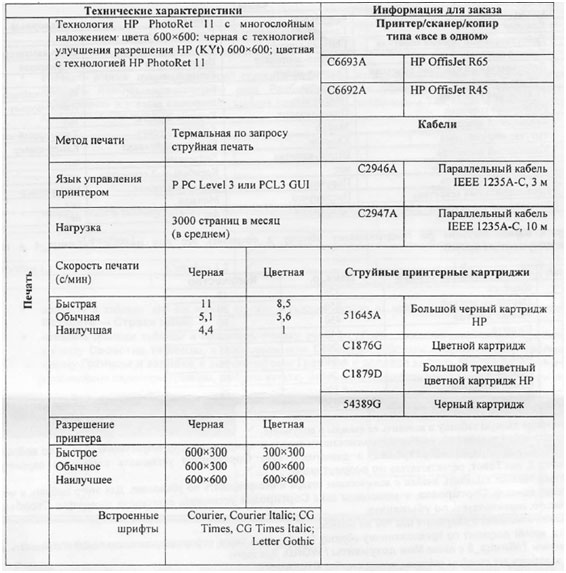 Рисунок 3Ключ к заданию:Для изменения направления текста необходимо использовать команду контекстного меню Направление текста Рисунок 7.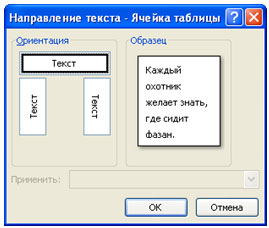 Рисунок 4201 группаМДК.01.01. Практические основы бух.учета активов организацииРаботу необходимо выполнить и представить на электронную почту в срок до 20.03.2020г.(OYUNikitenko@fa.ru)Тема: Документальное оформление поступления и расхода МПЗ.Литература:Богаченко В.М., Кириллова Н.А. Бухгалтерский учет: Учебник. – Ростов н/Д: Феникс, 2018. - 538 с;Богаченко В.М., Кириллова Н.А. Бухгалтерский учет. Практикум. – Ростов н/Д: Феникс, 2018. - 398 с.Задача 1. УЧЕТ МАТЕРИАЛЬНО-ПРОИЗВОДСТВЕННЫХ ЗАПАСОВ1. Открыть регистр аналитического учета по счету № 10 «Материалы»  Остаток  на 1 марта текущего года материалов согласно приходного ордера №1, поступление материалов произведено на основании счет-фактуры и требования-накладной ООО "Швейный мир":2. Оформить следующие операции:1. Выписать и зарегистрировать доверенность № 56 от 1 марта текущего года сроком действия 3 дня на получения материалов от ООО «Светлана» (адрес: 644088, г. Сургут, ул. Ленина 8, тел. 66-40-12 ИНН\КПП – 8602162081\860201001). Недостающие реквизиты заполнить самостоятельно.)  на имя экспедитора Пономарева В.А. 2. Оформить документы на поступление и оприходование материалов от поставщиков:2.1. Оформить товарную накладную и счет-фактуру № 89 от 01 марта текущего года на поступление материалов от ООО «Светлана» Сведения о материалах:В счет включены транспортно-заготовительные расходы на сумму 480 рублей, в том числе НДС 18% - 73,22 рубля.Материалы полностью оприходованы по приходному ордеру №22.2.  Оформить товарную накладную и счет-фактуру № 115 от 02 марта текущего года на поступление материалов от ООО «Астра» адрес: 644123, г. Сургут, ул. Крылова 19 тел. 75-95-48, ИНН\КПП – 8602585497\860201001. Сведения о материалах:В счет включены транспортно-заготовительные расходы на сумму 600 рублей, в том числе НДС 18% - 91,53  рубля.Сформировать приходный ордер № 32.3. По приходному ордеру № 4 оприходовать материалы, полученные по счет -фактуре  № 96 от 02.03.2018г. от ООО "Анастасия". адрес: 644123, г. Сургут, ул. Мира 38 тел. 75-95-79, ИНН\КПП – 8602585456\860201001.Сформировать приходный ордер № 4 2.4.  Оформить товарную накладную и счет-фактуру № 136 от 14 марта текущего года на поступление материалов от ООО магазин «Ткани» адрес: 644029, г. Сургут, ул. Мира 60 тел. 66-58-32 ИНН\КПП – 8602524197\860201001. Сведения о материалах:Сформировать приходный ордер № 53.  На основании приходных ордеров произвести записи в карточках складского учета 3.  Оформить требования-накладные на передачу материалов в производство на основании следующих данных:8.4. На основании требований-накладных произвести записи в карточках складского учета. Обратить внимание на списания ТЗР, относящихся к списанным на производство материалам. При списании материалов в производство применяется метод по средней себестоимости.  Иностранный язык в профессиональной деятельностиРаботу необходимо выполнить и прислать на электронную почту в срок до 20.03.2020г. Адрес электронной почты преподавателя -   kharlamova.a@mail.ruПрочитайте параграф и выполните задание. Cover letter. Пишем сопроводительное письмо на английском языкеКак только вы подготовили свое резюме (CV или curriculum vitae), которое планируете отправить своему потенциальному работодателю, наступает время подумать о сопроводительном письме (cover letter). В большинстве случаев люди не пишут сопроводительных писем, считая, что в резюме представлено достаточно информации. Однако многие менеджеры по персоналу или HR managers (HR – human resource) утверждают в один голос, что сопроводительное письмо – это часть имиджа потенциального работника. От того, насколько качественно написано это письмо, зависит, пригласят ли кандидата на интервью или нет. Задача сопроводительного письма – помочь вам попасть на это собеседование.Сопроводительное письмо дает вам возможность:ярче обозначить свою позицию, пояснить, почему вам интересна данная вакансия;дать описание вашей деятельности детально (относящийся к работе опыт, проекты, над которыми вы работали);привлечь внимание рекрутера к вашим сильным сторонам;стимулировать интерес потенциального работодателя;убедить интервьюера пригласить вас на собеседование.Сопроводительное письмо на английском языкеПрежде всего, попытайтесь определить имя человека, которому ваше письмо будет адресовано. Возможно, в вакансии указаны эти данные, обратите на них внимание. Старайтесь избегать общих фраз в начале письма, например: To whom it may concern (Тому, кого это касается) или Dear Personnel Director (Уважаемый директор по персоналу). Было бы хорошо, если бы вы напрямую отправили письмо человеку, который имеет полномочия вас нанять.Постарайтесь выдержать письмо в деловом стиле. Выберите определенные навыки (abilities), опыт (certain experiences), достижения (achievements), относящиеся к должности (relevant to the position), на которую вы претендуете. Если вы отвечаете на вакансию, то необходимо подчеркнуть, что вы отвечаете всем требованиям, которые были указаны в объявлении.Правила оформления cover letter:всегда оформляется в печатном виде;имеет аккуратное и структурированное содержание;объем не должен быть более одной страницы;будьте профессиональными и краткими;сфокусируйтесь на том, что важно для потенциального работодателя;подчеркните свои достижения и сильные стороны;подчеркните, что вы заинтересованы в возможности работать на эту компанию;не стоит шутить, в деловом письме это неуместно;хвалите себя умеренно, чтобы не показаться высокомерным;перечитайте письмо несколько раз, чтобы избежать грамматических ошибок, дайте перечитать письмо человеку, мнению которого вы доверяете.Части сопроводительного письмаIntroduction (Введение)В этой части необходимо указать, как вы узнали о вакансии (нашли ли вы объявление в газете, была ли дана вам рекомендация определенным человеком, отправляете ли вы резюме на неуказанную позицию).Примеры предложений:I am inquiring into the possibility of a part-time job at __________(company name). – Я ищу работу на неполный рабочий день в __________(название компании).I would like to learn about employment opportunities in the marketing department mentioned on your website. Please find attached my resume for your review. – Я бы хотел узнать о вакансиях в отделе маркетинга, которые упоминались на Вашем сайте. Прилагаю свое резюме для рассмотрения.I am writing at the suggestion of my former employer__________(employer name), who thought that your company might need an intern. – Я пишу по предложению моего бывшего работодателя __________(имя работодателя), который посчитал, что Вам может понадобиться интерн.In response to your advertisement for an English native speaker interpreter which appeared in the June 6 edition of __________(source name) please find enclosed a copy of my resume for your consideration. – Я пишу в ответ на объявление, которое было опубликовано в издании __________(название источника) от 6 июня, о том, что требуется носитель английского языка для устного перевода. В прикрепленном документе Вы найдете копию моего резюме для Вашего рассмотрения.As a recent graduate in International Economics from the __________(university name) with trading experience, I feel my profile may be of interest to you. – Как недавний выпускник __________(название университета) по специальности «международная экономика» с опытом в торговле, я считаю, что моя кандидатура может быть Вам интересна.I learned about your vacancy at a recent trade fair in __________(city name). Your advertisement attracted my attention because the goods on display seemed particularly innovative. I have learnt that __________(company name) is expanding, and would be glad to be part of your team. – Я узнал о вакансии на недавней ярмарке рабочих мест, проходившей в __________(название города). Ваше объявление привлекло мое внимание тем, что товары на Вашем стенде были новаторскими. Я узнал, что компания __________(название компании) расширяется, и я был бы рад стать частью Вашей команды.Main body (Основная часть)В этой части необходимо указать, почему вы заинтересованы в этой должности, компании, продукции компании и/или ее услугах и чем ваши образование, квалификация и мотивация могут быть интересны и полезны нанимателю. Для того чтобы подчеркнуть, какими навыками вы обладаете, нужно кратко описать несколько конкретных примеров, когда ваши умения пригодились вам в рабочей ситуации.Примеры предложений:With my educational background and a strong interest in business I think I will be a great asset to your company. I speak __________(languages you know) and am at ease in a multicultural environment, having lived in __________(countries you have lived in). My career aim is to work in HR department. – Я считаю, что буду полезен компании благодаря моему образованию и сильному интересу к Вашей деятельности. Я говорю на __________(языки, которыми владеете) и хорошо чувствую себя в многокультурной среде, потому что жил в __________(страны, в которых проживали). Моей целью является работа в отделе кадров.As you may observe from my attached resume, I have experience in teaching both adults and children. I have an enterprising personality and enjoy arranging classroom activities. I also know how to use my knowledge of various cultures in teaching country survey subjects, because I lived in many countries. – Как Вы могли заметить из моего резюме, у меня есть опыт преподавания как взрослым, так и детям. Я предприимчивая личность и люблю организовывать различные виды деятельности в классе. Я также знаю, как применять свои знания о различных культурах в преподавании лингвострановедческих предметов, потому что я жила во многих странах.I have learnt on your company website that you are looking for dynamic individuals who can adjust quickly to new surroundings. I suppose that my background would make me well suited to a position in __________(position name). – Я узнал на Вашем веб-сайте, что Вы ищете энергичных людей, которые умеют быстро приспосабливаться к новой обстановке. Я полагаю, что моя квалификация и опыт подходят под требования должности __________(название должности).Conclusion (Заключение)В заключительном параграфе сосредоточьтесь на вашем потенциальном нанимателе и на том, почему вы считаете, что вы хорошо подходите под указанную позицию. Потом укажите, когда вы свободны для будущего собеседования и как с вами можно связаться. Например, вы можете указать, что в определенный день вы будете в городе, в котором находится компания, и что вы заинтересованы в том, чтобы запланировать интервью. Также вы можете указать, что будете ожидать ответа.Примеры предложений:I believe that my profile and aspirations make me a good match for a dynamic company such as __________(company name). I am available for full-time work from April 4. You can contact me by email or by phone __________(email address and phone number). I look forward to hearing from you. Thank you for your consideration. – Я считаю, что мои характеристики делают меня подходящим кандидатом на должность в такой быстро развивающейся компании, как __________(название компании). Я готов приступить к работе на полный рабочий день с 4-ого апреля. Вы можете связаться со мной по электронной почте или по телефону __________(адрес электронной почты и номер телефона). Буду ожидать Вашего ответа. Спасибо за рассмотрение моей кандидатуры.Taking into account my international background, working experience, and strong leadership skills, I am sure that I would make an excellent addition to your team. I am available to visit __________(company name) for an interview on __________(available time and date). – Принимая во внимание мой опыт проживания за границей, трудовой стаж и хорошо развитые управленческие навыки, я уверен, что отлично дополню Вашу команду. Я могу посетить __________(название компании) для интервью __________(свободные часы и даты).I will be glad to discuss my experiences and training during the job interview with you. If you need any additional information, please contact me __________(contact information). – Я буду рад обсудить мой опыт и образование на собеседовании с Вами. Если Вам нужна дополнительная информация, пожалуйста, свяжитесь со мной __________(контактная информация).Примеры сопроводительных писем на английском языке можно посмотреть, перейдя по ссылкам:http://jobsearch.about.comhttp://www.wikihow.comЕсли вы составите успешное сопроводительное письмо, то ваши шансы быть приглашенным на интервью значительно увеличатся. ! ЗАДАНИЕ:Напишите на английском языке сопроводительное письмо к своему резюме. Экономика организацииЗадание 1: Произвести расчет таблицы «Технико-экономические показатели деятельности предприятия за 2018 -2019 гг» для второй главы  курсовой работы на основе данных бухгалтерской отчетности предприятия.Задание 2: Подготовить теоретический материал для первой главы курсовой работы (п.п.1.1 и п.п.1.2)203 группаМДК.01.01. Практические основы бух.учета активов организацииРаботу необходимо выполнить и представить на электронную почту в срок до 20.03.2020г.(nikitenko1980@mail.ru)Тема: Документальное оформление поступления и расхода МПЗ.Литература:1.Богаченко В.М., Кириллова Н.А. Бухгалтерский учет: Учебник. – Ростов н/Д: Феникс, 2018. - 538 с;2.Богаченко В.М., Кириллова Н.А. Бухгалтерский учет. Практикум. – Ростов н/Д: Феникс, 2018. - 398 с.Задача 1. УЧЕТ МАТЕРИАЛЬНО-ПРОИЗВОДСТВЕННЫХ ЗАПАСОВ1. Открыть регистр аналитического учета по счету № 10 «Материалы»  Остаток  на 1 марта текущего года материалов согласно приходного ордера №1, поступление материалов произведено на основании счет-фактуры и требования-накладной ООО "Швейный мир":2. Оформить следующие операции:1. Выписать и зарегистрировать доверенность № 56 от 1 марта текущего года сроком действия 3 дня на получения материалов от ООО «Светлана» (адрес: 644088, г. Сургут, ул. Ленина 8, тел. 66-40-12 ИНН\КПП – 8602162081\860201001). Недостающие реквизиты заполнить самостоятельно.)  на имя экспедитора Пономарева В.А. 2. Оформить документы на поступление и оприходование материалов от поставщиков:2.1. Оформить товарную накладную и счет-фактуру № 89 от 01 марта текущего года на поступление материалов от ООО «Светлана» Сведения о материалах:В счет включены транспортно-заготовительные расходы на сумму 480 рублей, в том числе НДС 18% - 73,22 рубля.Материалы полностью оприходованы по приходному ордеру №22.2.  Оформить товарную накладную и счет-фактуру № 115 от 02 марта текущего года на поступление материалов от ООО «Астра» адрес: 644123, г. Сургут, ул. Крылова 19 тел. 75-95-48, ИНН\КПП – 8602585497\860201001. Сведения о материалах:В счет включены транспортно-заготовительные расходы на сумму 600 рублей, в том числе НДС 18% - 91,53  рубля.Сформировать приходный ордер № 32.3. По приходному ордеру № 4 оприходовать материалы, полученные по счет -фактуре  № 96 от 02.03.2018г. от ООО "Анастасия". адрес: 644123, г. Сургут, ул. Мира 38 тел. 75-95-79, ИНН\КПП – 8602585456\860201001.Сформировать приходный ордер № 4 2.4.  Оформить товарную накладную и счет-фактуру № 136 от 14 марта текущего года на поступление материалов от ООО магазин «Ткани» адрес: 644029, г. Сургут, ул. Мира 60 тел. 66-58-32 ИНН\КПП – 8602524197\860201001. Сведения о материалах:Сформировать приходный ордер № 53.  На основании приходных ордеров произвести записи в карточках складского учета 3.  Оформить требования-накладные на передачу материалов в производство на основании следующих данных:8.4. На основании требований-накладных произвести записи в карточках складского учета. Обратить внимание на списания ТЗР, относящихся к списанным на производство материалам. При списании материалов в производство применяется метод по средней себестоимости.  Иностранный язык в профессиональной деятельностиРаботу необходимо выполнить и прислать на электронную почту в срок до 20.03.2020г. Адрес электронной почты преподавателя -   kharlamova.a@mail.ruПрочитайте параграф и выполните задание. Cover letter. Пишем сопроводительное письмо на английском языкеКак только вы подготовили свое резюме (CV или curriculum vitae), которое планируете отправить своему потенциальному работодателю, наступает время подумать о сопроводительном письме (cover letter). В большинстве случаев люди не пишут сопроводительных писем, считая, что в резюме представлено достаточно информации. Однако многие менеджеры по персоналу или HR managers (HR – human resource) утверждают в один голос, что сопроводительное письмо – это часть имиджа потенциального работника. От того, насколько качественно написано это письмо, зависит, пригласят ли кандидата на интервью или нет. Задача сопроводительного письма – помочь вам попасть на это собеседование.Сопроводительное письмо дает вам возможность:ярче обозначить свою позицию, пояснить, почему вам интересна данная вакансия;дать описание вашей деятельности детально (относящийся к работе опыт, проекты, над которыми вы работали);привлечь внимание рекрутера к вашим сильным сторонам;стимулировать интерес потенциального работодателя;убедить интервьюера пригласить вас на собеседование.Сопроводительное письмо на английском языкеПрежде всего, попытайтесь определить имя человека, которому ваше письмо будет адресовано. Возможно, в вакансии указаны эти данные, обратите на них внимание. Старайтесь избегать общих фраз в начале письма, например: To whom it may concern (Тому, кого это касается) или Dear Personnel Director (Уважаемый директор по персоналу). Было бы хорошо, если бы вы напрямую отправили письмо человеку, который имеет полномочия вас нанять.Постарайтесь выдержать письмо в деловом стиле. Выберите определенные навыки (abilities), опыт (certain experiences), достижения (achievements), относящиеся к должности (relevant to the position), на которую вы претендуете. Если вы отвечаете на вакансию, то необходимо подчеркнуть, что вы отвечаете всем требованиям, которые были указаны в объявлении.Правила оформления cover letter:всегда оформляется в печатном виде;имеет аккуратное и структурированное содержание;объем не должен быть более одной страницы;будьте профессиональными и краткими;сфокусируйтесь на том, что важно для потенциального работодателя;подчеркните свои достижения и сильные стороны;подчеркните, что вы заинтересованы в возможности работать на эту компанию;не стоит шутить, в деловом письме это неуместно;хвалите себя умеренно, чтобы не показаться высокомерным;перечитайте письмо несколько раз, чтобы избежать грамматических ошибок, дайте перечитать письмо человеку, мнению которого вы доверяете.Части сопроводительного письмаIntroduction (Введение)В этой части необходимо указать, как вы узнали о вакансии (нашли ли вы объявление в газете, была ли дана вам рекомендация определенным человеком, отправляете ли вы резюме на неуказанную позицию).Примеры предложений:I am inquiring into the possibility of a part-time job at __________(company name). – Я ищу работу на неполный рабочий день в __________(название компании).I would like to learn about employment opportunities in the marketing department mentioned on your website. Please find attached my resume for your review. – Я бы хотел узнать о вакансиях в отделе маркетинга, которые упоминались на Вашем сайте. Прилагаю свое резюме для рассмотрения.I am writing at the suggestion of my former employer__________(employer name), who thought that your company might need an intern. – Я пишу по предложению моего бывшего работодателя __________(имя работодателя), который посчитал, что Вам может понадобиться интерн.In response to your advertisement for an English native speaker interpreter which appeared in the June 6 edition of __________(source name) please find enclosed a copy of my resume for your consideration. – Я пишу в ответ на объявление, которое было опубликовано в издании __________(название источника) от 6 июня, о том, что требуется носитель английского языка для устного перевода. В прикрепленном документе Вы найдете копию моего резюме для Вашего рассмотрения.As a recent graduate in International Economics from the __________(university name) with trading experience, I feel my profile may be of interest to you. – Как недавний выпускник __________(название университета) по специальности «международная экономика» с опытом в торговле, я считаю, что моя кандидатура может быть Вам интересна.I learned about your vacancy at a recent trade fair in __________(city name). Your advertisement attracted my attention because the goods on display seemed particularly innovative. I have learnt that __________(company name) is expanding, and would be glad to be part of your team. – Я узнал о вакансии на недавней ярмарке рабочих мест, проходившей в __________(название города). Ваше объявление привлекло мое внимание тем, что товары на Вашем стенде были новаторскими. Я узнал, что компания __________(название компании) расширяется, и я был бы рад стать частью Вашей команды.Main body (Основная часть)В этой части необходимо указать, почему вы заинтересованы в этой должности, компании, продукции компании и/или ее услугах и чем ваши образование, квалификация и мотивация могут быть интересны и полезны нанимателю. Для того чтобы подчеркнуть, какими навыками вы обладаете, нужно кратко описать несколько конкретных примеров, когда ваши умения пригодились вам в рабочей ситуации.Примеры предложений:With my educational background and a strong interest in business I think I will be a great asset to your company. I speak __________(languages you know) and am at ease in a multicultural environment, having lived in __________(countries you have lived in). My career aim is to work in HR department. – Я считаю, что буду полезен компании благодаря моему образованию и сильному интересу к Вашей деятельности. Я говорю на __________(языки, которыми владеете) и хорошо чувствую себя в многокультурной среде, потому что жил в __________(страны, в которых проживали). Моей целью является работа в отделе кадров.As you may observe from my attached resume, I have experience in teaching both adults and children. I have an enterprising personality and enjoy arranging classroom activities. I also know how to use my knowledge of various cultures in teaching country survey subjects, because I lived in many countries. – Как Вы могли заметить из моего резюме, у меня есть опыт преподавания как взрослым, так и детям. Я предприимчивая личность и люблю организовывать различные виды деятельности в классе. Я также знаю, как применять свои знания о различных культурах в преподавании лингвострановедческих предметов, потому что я жила во многих странах.I have learnt on your company website that you are looking for dynamic individuals who can adjust quickly to new surroundings. I suppose that my background would make me well suited to a position in __________(position name). – Я узнал на Вашем веб-сайте, что Вы ищете энергичных людей, которые умеют быстро приспосабливаться к новой обстановке. Я полагаю, что моя квалификация и опыт подходят под требования должности __________(название должности).Conclusion (Заключение)В заключительном параграфе сосредоточьтесь на вашем потенциальном нанимателе и на том, почему вы считаете, что вы хорошо подходите под указанную позицию. Потом укажите, когда вы свободны для будущего собеседования и как с вами можно связаться. Например, вы можете указать, что в определенный день вы будете в городе, в котором находится компания, и что вы заинтересованы в том, чтобы запланировать интервью. Также вы можете указать, что будете ожидать ответа.Примеры предложений:I believe that my profile and aspirations make me a good match for a dynamic company such as __________(company name). I am available for full-time work from April 4. You can contact me by email or by phone __________(email address and phone number). I look forward to hearing from you. Thank you for your consideration. – Я считаю, что мои характеристики делают меня подходящим кандидатом на должность в такой быстро развивающейся компании, как __________(название компании). Я готов приступить к работе на полный рабочий день с 4-ого апреля. Вы можете связаться со мной по электронной почте или по телефону __________(адрес электронной почты и номер телефона). Буду ожидать Вашего ответа. Спасибо за рассмотрение моей кандидатуры.Taking into account my international background, working experience, and strong leadership skills, I am sure that I would make an excellent addition to your team. I am available to visit __________(company name) for an interview on __________(available time and date). – Принимая во внимание мой опыт проживания за границей, трудовой стаж и хорошо развитые управленческие навыки, я уверен, что отлично дополню Вашу команду. Я могу посетить __________(название компании) для интервью __________(свободные часы и даты).I will be glad to discuss my experiences and training during the job interview with you. If you need any additional information, please contact me __________(contact information). – Я буду рад обсудить мой опыт и образование на собеседовании с Вами. Если Вам нужна дополнительная информация, пожалуйста, свяжитесь со мной __________(контактная информация).Примеры сопроводительных писем на английском языке можно посмотреть, перейдя по ссылкам:http://jobsearch.about.comhttp://www.wikihow.comЕсли вы составите успешное сопроводительное письмо, то ваши шансы быть приглашенным на интервью значительно увеличатся. ! ЗАДАНИЕ:Напишите на английском языке сопроводительное письмо к своему резюме. Экономика организацииЗадание 1: Произвести расчет таблицы «Технико-экономические показатели деятельности предприятия за 2018 -2019 гг» для второй главы  курсовой работы на основе данных бухгалтерской отчетности предприятия.Задание 2: Подготовить теоретический материал для первой главы курсовой работы (п.п.1.1 и п.п.1.2)total areawashed bypopulationclimateform of governmentcapitalmain political partiesI playedWe playedYou playedYou playedHe / she / it playedThey playedDid I play?Did we play?Did you play?Did you play?Did he / she / it play?Did they play?I did not playWe did not playYou did not playYou did not playHe / she / it did not playThey did not play Наименование товараЕд. измер.Кол-воУчетная цена, руб. коп.Сумма, руб.Ткань подкладочнаям30033-009900Ткань костюмнаям5088-004400Ткань шелковаям1058-57585-70Ткань клееваям20019-903980Молния 15 смшт.401-2148-40Пуговицы декоративныешт.10025-002500Пуговицы мелкиешт.2003-00600Пуговицы стеклянныешт.2503-00750Нитки шелковыешт.50013-576785Нитки белые № 35 х/бшт.3005-001500Нитки черные № 35 х/бшт.4005-002000Ткань ситцеваям510-5052-50Ткань шерстяная м1157-40157-40Итого33259Наименование товараЕд. измер.КоличествоТкань ситцеваям300Ткань костюмнаям150Ткань шелковая м100Ткань шерстянаям150Наименование товараЕд. измерКоличествоЦена, руб.Ставка НДС, %.Ткань ситцеваям30010-0020Ткань костюмнаям15060-0020Ткань шелковая м10045-0020Ткань шерстянаям150170-0020Наименование товараЕд. измерКоличествоЦена, руб.Ставка НДС, %.Ткань ситцеваям10012-0018Ткань подкладочнаям20033-0018Ткань шелковая м10065-0018Наименование товараЕд. измер.Кол-воЦена, руб.Ставка НДС, %.Ткань клееваям1018-0018Молния 15 см.шт1001-5018Нитки белые № 35 х/бшт795-0018Наименование товараЕд. измер.КоличествоЦена, руб.Ставка НДС,%.Нитки белые № 35 х/бшт3005-0018Пуговицы мелкиешт3003-0018Нитки шелковыешт20030-0018ДатаГотовая продукцияЕд.изм.Кол-воВид материаловЕд. изм.Кол-во01.03№1Костюм женскийшт.10Ткань костюмнаям3001.03№1Костюм женскийшт.10Ткань подкладочнаям2001.03№1Костюм женскийшт.10Ткань клееваям501.03№1Костюм женскийшт.10Нитки черные № 35 х\бшт2001.03№1Костюм женскийшт.10Нитки шелковыешт1001.03№1Костюм женскийшт.10Молния 15 смшт1001.03№1Костюм женскийшт.10Пуговицы декоративныешт6001.03№1Костюм женскийшт.10Пуговицы мелкиешт1010.03.№2Костюм мужскойшт.10Ткань костюмнаям3710.03.№2Костюм мужскойшт.10Ткань подкладочнаям2510.03.№2Костюм мужскойшт.10Ткань клееваям710.03.№2Костюм мужскойшт.10Нитки черные № 35 х\бшт2010.03.№2Костюм мужскойшт.10Пуговицы декоративныешт4010.03.№2Костюм мужскойшт.10Пуговицы мелкиешт9015.03.№3Сорочки мужскиешт25Ткань ситцеваям4515.03.№3Сорочки мужскиешт25Пуговицы мелкиешт25015.03.№3Сорочки мужскиешт25Ткань клееваям7,515.03.№3Сорочки мужскиешт25Нитки черные № 35 х\бшт1516.03.№4Блузки женскиешт20Ткань шелковаям3016.03.№4Блузки женскиешт20Пуговицы стеклянныешт16016.03.№4Блузки женскиешт20Нитки шелковыешт2017.03. №5Брюки мужскиешт30Ткань шерстянаям4517.03. №5Брюки мужскиешт30Пуговицы мелкиешт9017.03. №5Брюки мужскиеТкань клееваям217.03. №5Брюки мужскиеТкань подкладочнаям2317.03. №5Брюки мужскиеНитки черные № 35 х\бшт.1718.03.№6Брюки женскиешт30Ткань шерстянаям3618.03.№6Брюки женскиешт30Пуговицы мелкиешт.3018.03.№6Брюки женскиешт30Ткань клееваям218.03.№6Брюки женскиешт30Нитки черные № 35х\бшт1618.03.№6Брюки женскиешт30Молния 15 смшт30 Наименование товараЕд. измер.Кол-воУчетная цена, руб. коп.Сумма, руб.Ткань подкладочнаям30033-009900Ткань костюмнаям5088-004400Ткань шелковаям1058-57585-70Ткань клееваям20019-903980Молния 15 смшт.401-2148-40Пуговицы декоративныешт.10025-002500Пуговицы мелкиешт.2003-00600Пуговицы стеклянныешт.2503-00750Нитки шелковыешт.50013-576785Нитки белые № 35 х/бшт.3005-001500Нитки черные № 35 х/бшт.4005-002000Ткань ситцеваям510-5052-50Ткань шерстяная м1157-40157-40Итого33259Наименование товараЕд. измер.КоличествоТкань ситцеваям300Ткань костюмнаям150Ткань шелковая м100Ткань шерстянаям150Наименование товараЕд. измерКоличествоЦена, руб.Ставка НДС, %.Ткань ситцеваям30010-0020Ткань костюмнаям15060-0020Ткань шелковая м10045-0020Ткань шерстянаям150170-0020Наименование товараЕд. измерКоличествоЦена, руб.Ставка НДС, %.Ткань ситцеваям10012-0018Ткань подкладочнаям20033-0018Ткань шелковая м10065-0018Наименование товараЕд. измер.Кол-воЦена, руб.Ставка НДС, %.Ткань клееваям1018-0018Молния 15 см.шт1001-5018Нитки белые № 35 х/бшт795-0018Наименование товараЕд. измер.КоличествоЦена, руб.Ставка НДС,%.Нитки белые № 35 х/бшт3005-0018Пуговицы мелкиешт3003-0018Нитки шелковыешт20030-0018ДатаГотовая продукцияЕд.изм.Кол-воВид материаловЕд. изм.Кол-во01.03№1Костюм женскийшт.10Ткань костюмнаям3001.03№1Костюм женскийшт.10Ткань подкладочнаям2001.03№1Костюм женскийшт.10Ткань клееваям501.03№1Костюм женскийшт.10Нитки черные № 35 х\бшт2001.03№1Костюм женскийшт.10Нитки шелковыешт1001.03№1Костюм женскийшт.10Молния 15 смшт1001.03№1Костюм женскийшт.10Пуговицы декоративныешт6001.03№1Костюм женскийшт.10Пуговицы мелкиешт1010.03.№2Костюм мужскойшт.10Ткань костюмнаям3710.03.№2Костюм мужскойшт.10Ткань подкладочнаям2510.03.№2Костюм мужскойшт.10Ткань клееваям710.03.№2Костюм мужскойшт.10Нитки черные № 35 х\бшт2010.03.№2Костюм мужскойшт.10Пуговицы декоративныешт4010.03.№2Костюм мужскойшт.10Пуговицы мелкиешт9015.03.№3Сорочки мужскиешт25Ткань ситцеваям4515.03.№3Сорочки мужскиешт25Пуговицы мелкиешт25015.03.№3Сорочки мужскиешт25Ткань клееваям7,515.03.№3Сорочки мужскиешт25Нитки черные № 35 х\бшт1516.03.№4Блузки женскиешт20Ткань шелковаям3016.03.№4Блузки женскиешт20Пуговицы стеклянныешт16016.03.№4Блузки женскиешт20Нитки шелковыешт2017.03. №5Брюки мужскиешт30Ткань шерстянаям4517.03. №5Брюки мужскиешт30Пуговицы мелкиешт9017.03. №5Брюки мужскиеТкань клееваям217.03. №5Брюки мужскиеТкань подкладочнаям2317.03. №5Брюки мужскиеНитки черные № 35 х\бшт.1718.03.№6Брюки женскиешт30Ткань шерстянаям3618.03.№6Брюки женскиешт30Пуговицы мелкиешт.3018.03.№6Брюки женскиешт30Ткань клееваям218.03.№6Брюки женскиешт30Нитки черные № 35х\бшт1618.03.№6Брюки женскиешт30Молния 15 смшт30